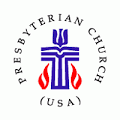 MT. NEBO UNITED PRESBYTERIAN CHURCHWhat is a Christian Marriage?A Christian marriage is a covenant relationship between two people that is life long and has its basis in God’s covenant relationship with humanity through Jesus Christ.  The Bible, God’s inspired and written word, it our source of authority for this relationship and how it is to be ordered or lived out.What is a Wedding?A wedding is a service of worship in which God is honored and a couple exchange their vows of love and life long commitment to each other.Why Have a Wedding?While there are cultural accommodations and options for a couple to be married in other places and by a variety of people, we believe that a Christian wedding will most commonly be held in a sanctuary with a Minister officiating.  The Christian understanding is that God is the only one who can take two individuals and bring them together as “one flesh”.  A wedding gives the couple the ability to publicly declare their love and devotion to one another.  The service also gives families and friends the opportunity to participate in and witness God’s grace as the couple is united together.MT. NEBO UNITED PRESBYTERIAN CHURCHRequirements for Planning Your WeddingThe first step for the couple is to completely fill out the Wedding Information Form at the earliest possible date.It is required that the couple arrange for a pre-marriage interview with the Pastor.  After receiving the Wedding Information Form, the church office will contact the couple to make this appointment.  Based on this interview, the Pastor may or may not make her recommendation for Session’s approval for the marriage.It is expected that the Pastor will officiate at all weddings at Mt. Nebo.  If another Minister is to participate in the service, the officiating Pastor of this church must extend an invitation to the Minister.  Mt. Nebo reserves the right to decline the addition of outside clergy’s participation.The Pastor will require 4 counseling sessions with the couple.  In these sessions we will cover the meaning of Christian (specifically Presbyterian) wedding and marriage.  Each session will allow 50 minutes for counseling and up to 30 minutes to discuss and review plans for the ceremony.It is the responsibility of the couple to obtain a marriage license.  This should be done no later than 30 days in advance of your wedding.  It should be in the church office at least one week prior to the wedding.  For license information in Allegheny County, please call (412) 350-4230.  Feel free to visit the following web site for more information:https://dcr.alleghenycounty.us/Marriage/HowToApply.aspxRequirements for other counties may be different.MT. NEBO UNITED PRESBYTERIAN CHURCHPremarital Counseling Guidelines4 pre-marital counseling sessions beginning at least 3 months before the wedding.Introductory session covering:The meaning of Christian weddings and marriage.The Christian (specifically Presbyterian) wedding service.Getting to know you.2 meetings structured on topics and questions raised during session 1. If the couple prefers another counselor or Pastor for these marriage counseling sessions, a letter to the Minister from the chosen counselor outlining the counseling they are receiving/have received is acceptable.1 final meeting 2-3 weeks before the wedding.Each session will allow 50 minutes for counseling and up to 30 minutes to discuss/review plans for the ceremony.The couple is asked to commit to reading scripture and praying together on a regular basis.  The couple may either report what devotional plan/lectionary they will follow or plan one together with the Pastor.Ceremony and Rehearsal GuidelinesA wedding is first and foremost a worship service.  The traditions and theology of the Presbyterian Church will be observed during the service.  The couple is welcome to question and talk to the minister about these traditions, the theology and meaning of the service, or any other questions about the church during pre-marital counseling and meetings.MT. NEBO UNITED PRESBYTERIAN CHURCHWeddings to be held in the church will be performed by the Minister,                      and must first receive approval of the Session.While the couple will have a choice of what scriptures and music are used in the service, the Pastor will have final approval of what is appropriate for the worship service.  While extra-biblical poems, music, and reading may be considered, they are not to take the place of Scripture in the service.Wedding planners, photographers and videographers will be expected to remain respectful of the worship space and will not enter the pulpit area during the service.Flash photography is not allowed during the service.  Wedding planners will not be given say in the structure of the worship service.The Pastor is unable to perform weddings and/or rehearsals on Sundays, during Holy Week (the week between Palm Sunday and Easter) Thanksgiving, Christmas Eve, Christmas Day, New Year’s Eve or New Year’s Day.Punctuality is important.  We ask that the couple and all parties involved in the rehearsal and wedding arrive at the designated arrival time.  Please note that the “arrival time” and “program start time” is not the same.We ask that all parties involved in the rehearsal and wedding turn off their cell phones to show respect for everyone’s time and commitment to the event.We reserve the right to cancel the rehearsal and wedding if parties involved in the event arrive inebriated.  Mt. Nebo does not allow smoking or alcohol in the building or on church premises (including consuming alcohol inside of cars or limos in the parking lot).MT. NEBO UNITED PRESBYTERIAN CHURCHSample Order of WorshipPRELUDEPROCESSIONALCALL TO WORSHIPSTATEMENT ON THE GIFT OF MARRIAGEPRAYERDECLARATIONS OF INTENTAFFIRMATION OF THE FAMILIES (OPTIONAL)AFFIRMATION OF THE CONGREGATION (OPTIONAL)READING FROM SCRIPTURESERMONVOWSEXCHANGE OF RINGSPRAYER/LORD’S PRAYERANNOUNCEMENT OF MARRIAGECHARGE AND BLESSINGRECESSIONALMT. NEBO UNITED PRESBYTERIAN CHURCHWedding Checklist for the CoupleAt least 6 months before the wedding: Fill out the Wedding Information Form on www.mtneboupc.com. Arrange a preliminary meeting with the church office.  Discuss with the Pastor the    possibility of being married at Mt. Nebo Presbyterian Church. Confirm the date and time with the Pastor for both the rehearsal and the wedding. Make an appointment for the first (of four) pre-marital counseling sessions with the     Pastor. Review and complete information forms with the church office.  If any information    has changed, notify the church office immediately.Three months before the wedding: Make an appointment with the church musician (Rebecca Lewis) to plan wedding    music.  rlewispiano@gmail.com. Meet with the church Wedding Coordinator. Make arrangements for obtaining a marriage license. Turn the bulletin information form into the church office.One month before the wedding: Payment of all fees are due to the church office. Drop off the marriage license to the church office.MT. NEBO UNITED PRESBYTERIAN CHURCHWedding Honorariums and FeesDue to the church office 1 month before the wedding ceremony: Minister 							$300.00    (includes: 1. Four Counseling Sessions, 2. Preparation, 3. Wedding Service Church musician						$200.00This fee includes processional, hymns, and recessional.This fee includes one consultation with the bride and groom to select appropriate music.Special music policy: all special music requested will be reviewed by the church musician for suitability.  If the music is inappropriate, the church musician has the right to refuse.All special music that the organist must learn is subject to additional preparation and compensation.  The additional fee range is $25.00-$75.00 depending on the difficulty and length of the music.If the church musician is requested at the wedding rehearsal, there will be an additional fee of $25.00 per hour. Administrative Fee					$50.00 Wedding Coordinator					$100.00 Sanctuary (Member)					Free Sanctuary (Non-Member)				$200.00 Custodial Fee						$100.00Due at the second counseling appointment with the Pastor: * Security Deposit						$200.0Security Deposit:The Security Deposit is due at the time of the couple’s second counseling appointment in the form of a check made out to Mt. Nebo Presbyterian Church.  If you cancel your wedding after the required four counseling sessions, your deposit will not be refunded.MT. NEBO UNITED PRESBYTERIAN CHURCHMt. Nebo Presbyterian Church will review the condition of the building immediately following your event.  If no damage is found, the security deposit will be returned to the couple within 30 days of the wedding date.  Mt. Nebo reserves the right to keep the security deposit based on this review of the property and all rules outlined in this contract as well as the Fellowship Hall Contract, if applicable.  If this is the case, the church office will share with the couple the specific reason(s) why the decision was made.     Fellowship Hall Rental Separate arrangements should be made with the church office and/or Pastor if use of Fellowship Hall is required following the wedding.  A separate rental agreement and schedule of fees will be presented to the couple after reviewing their needs for this portion of the wedding day.  Please contact the church office to learn more.PaymentAll fees are to be made payable in one check to Mt. Nebo Presbyterian Church and can be submitted to the church office during regular business hours (Tuesday-Thursday 9:00 AM to 1:00 PM) or by mail: 1828 Roosevelt Road, Sewickley, PA 15143.NOTE: If you have a financial concern, please speak to the Pastor.  Money should not prohibit anyone from being married at Mt. Nebo.MT. NEBO UNITED PRESBYTERIAN CHURCHInformation and Notes About Mt. Nebo The dimensions of the center aisle is approximately 60 feet long and 4’10” wide. There are 31 pews; 15 on one side, 16 on the other. (Seats approximately 217    people). Birdseed and/or rice may not be thrown inside or outside of the church.  Photos may be taken.  Flash photography is prohibited during the wedding     ceremony. If you are having a Unity Candle, please bring it to the sanctuary for the     rehearsal. Mt. Nebo has a no smoking and no alcohol policy in the building and on all    church property.MT. NEBO UNITED PRESBYTERIAN CHURCHWedding Coordinator WorksheetWedding Party:Maid of Honor_____________________________________________________Best Man_________________________________________________________Bridesmaids_______________________________________________________Groomsmen_______________________________________________________Flower Girl(s)_____________________________________________________Ring Bearer_______________________________________________________Parents of the Bride________________________________________________Parents of the Groom________________________________________________If you plan on hiring a florist, please make sure to communicate the exact delivery time, phone number of, and any other pertinent information, with your Wedding Coordinator.  Mt. Nebo staff are not always on site.  We want to make sure to be there to connect with your vendor(s).Mt. Nebo does not permit an aisle runner to be placed on the sanctuary floor for the wedding service.NOTES:_______________________________________________________________________________________________________________________________________________________________________________________________________________________________________________________________________________________________________________________________________________________________________________________________________________________________________________________________________________________________________________________________________________________________________________